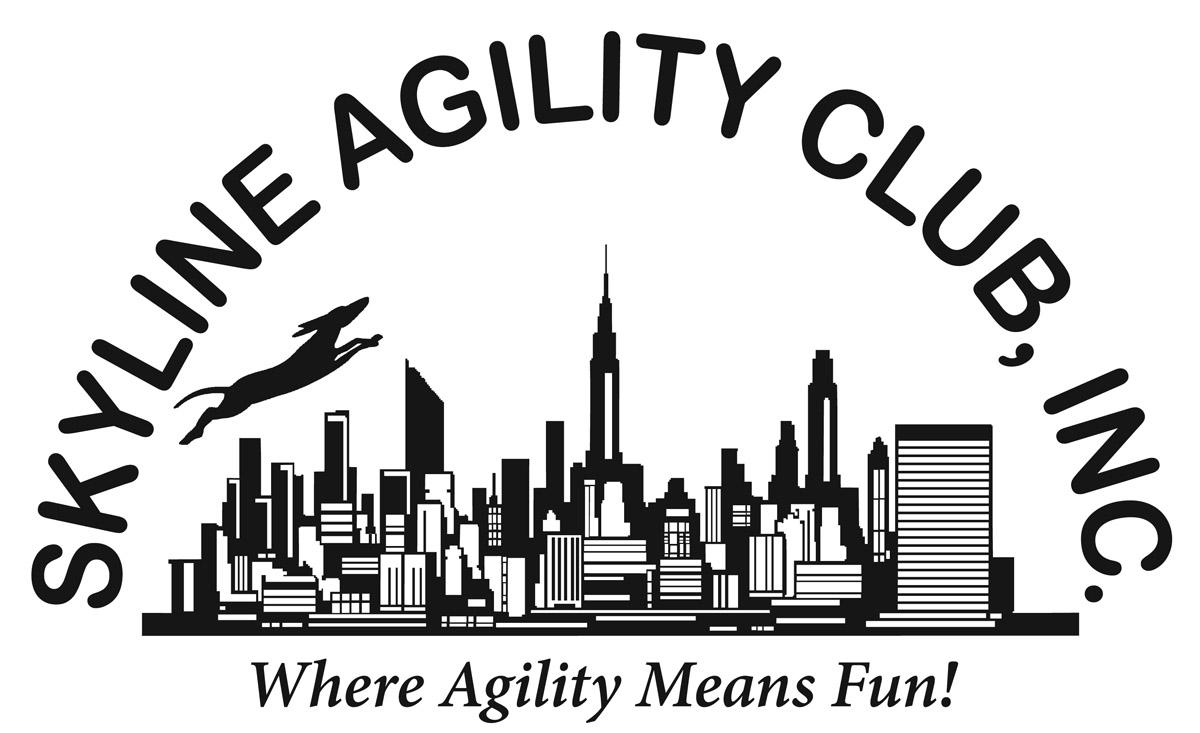 Skyline Agility Club, Inc. Presents Agility Workshops with John Nys120 Tetz Road, Middletown, NY  10923For info and to register:  Karenpro@aol.com (Karen Profenna)John Nys has been competing on the Local, National and International dog agility stage for over 15 years.  During this time he has become one of the most respected competitors and instructors in agility.  He is well known for his positive motivation and mental management/coaching with his students and canine companions.  John and Rush are one of the most decorated world team agility team members with 5 Silver Medals and 1 Gold Medal in the individual agility, jumping and team events.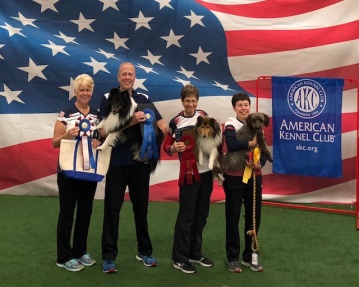 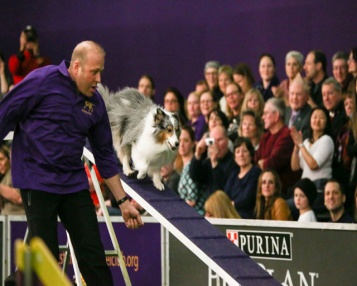 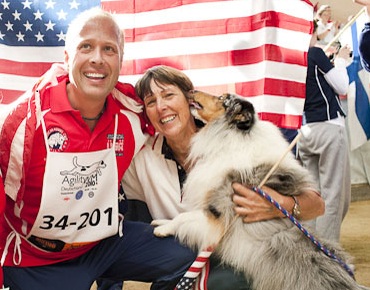 PROGRAM:		Wraps and Collection (1 spot open)DATE:			Saturday, September 26, 2020TIME:			8:00 a.m.-12 p.m.Working Spots:		8 teams (members $120/nonmembers $140)Auditing Spots:		Unlimited (members $20/nonmembers $25)PROGRAM:		Mastering Efficient Course HandlingDATE:			Saturday, September 26, 2020TIME:			1:00 p.m.-5:00 p.m.Working Spots:		8 teams (members $120/nonmembers $140)Auditing Spots		Unlimited (members $20/nonmembers $25.00PROGRAM:	Foundations Skills (For foundation the dogs should be at least 8 months or older. Basic equipment familiarization. No contacts unless requested. This will consist of training efficient turns and wraps. )DATE:			Sunday, September 27, 2020TIME:			8:00 a.m.-12:00 p.m.WORKING SPOTS:	8 teams (members $120/nonmembers $140)AUDITING SPOTS:	Unlimited (members $20/nonmembers $25)PROGRAM:		Distance WorkDATE:			Sunday, September 27, 2020TIME:			1:00 p.m.-5:00 p.m.WORKING SPOTS:	8 teams (members $120/nonmembers $140)AUDITING SPOTS:	Unlimited (members $20/nonmembers $25)